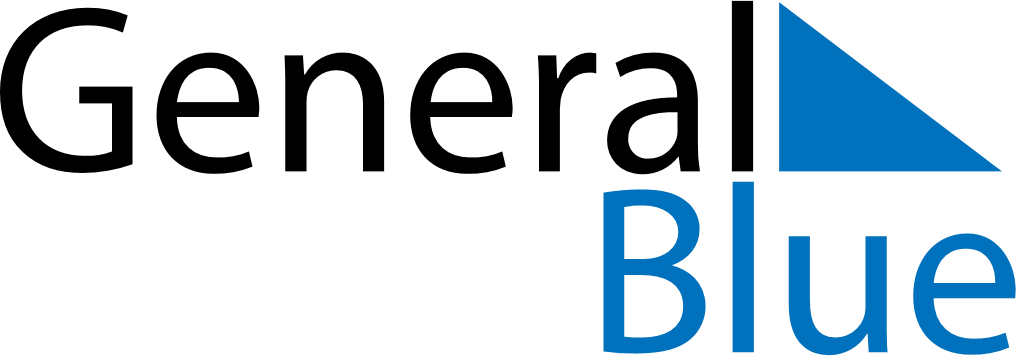 May 2079May 2079May 2079May 2079May 2079SundayMondayTuesdayWednesdayThursdayFridaySaturday12345678910111213141516171819202122232425262728293031